Temat: Wydaje mi się, że się zakochałem. (Мне кажется, что я влюбился.)https://www.youtube.com/watch?time_continue=39&v=GuaPbE9r_Ow&feature=emb_titleЯ люблю тебя - Kocham cię
Любить - Kochać
Я не люблю тебя - Nie kocham cię
Любовь - Miłość
Любовь пришла в моё сердце - Miłość zawitała w mym sercu 
Я люблю тебя всем сердцем - Kocham cię całym sercem
Я люблю тебя всей душою - Kocham cię całą duszą
Лечу к тебе на крыльях любви - Lecę do ciebie na skrzydłach miłości
С первого взгляда - Od pierwszego wejrzenia
Я влюбился в тебя с первого взгляда - Zakochałem się w tobie od pierwszego wejrzenia
Моя любовь всё силнее день ото дня - Moja miłość jest silniejsza każdego dnia
Ты очень нужна мне - Jesteś mi bardzo potrzebna
Не могу жить без тебя - Nie mogę żyć bez Ciebie
Не могу жить без твоей любви - Nie mogę żyć bez twojej miłości
С любовью - Z miłością
Я всегда буду любить тебя - Zawsze będę cię kochać
Подари мне свою любовь - Podaruj mi swoją miłość
Я отдаю тебе всю свою любовь - Oddaję ci moją miłość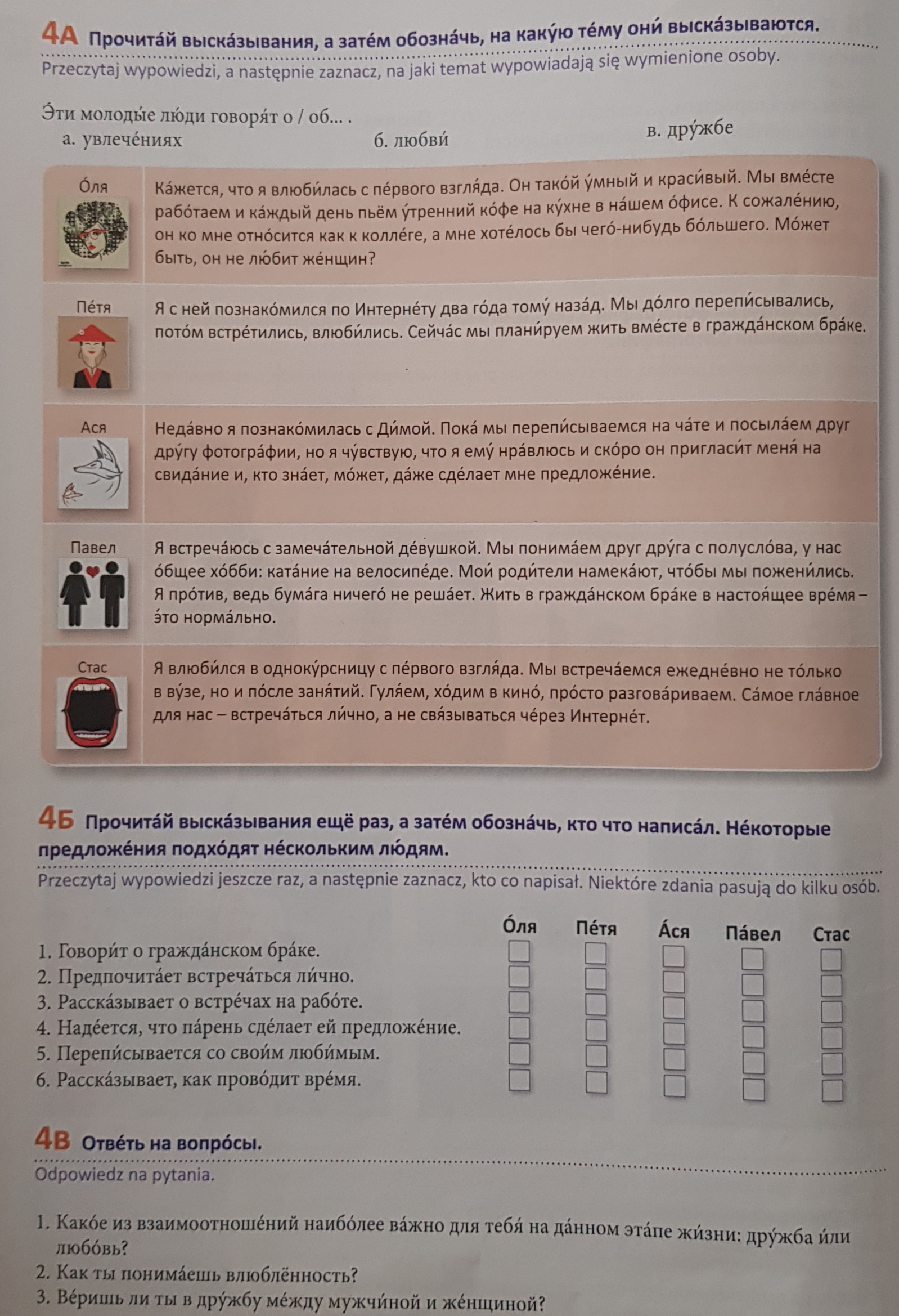 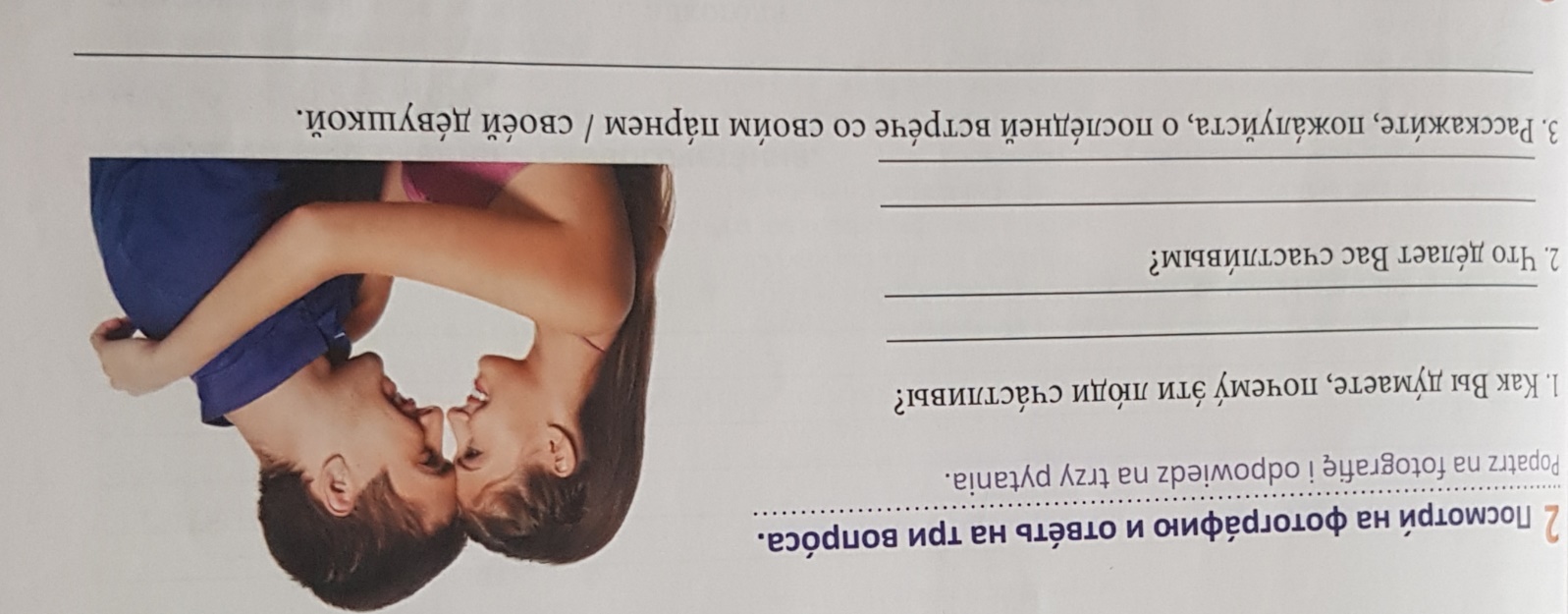 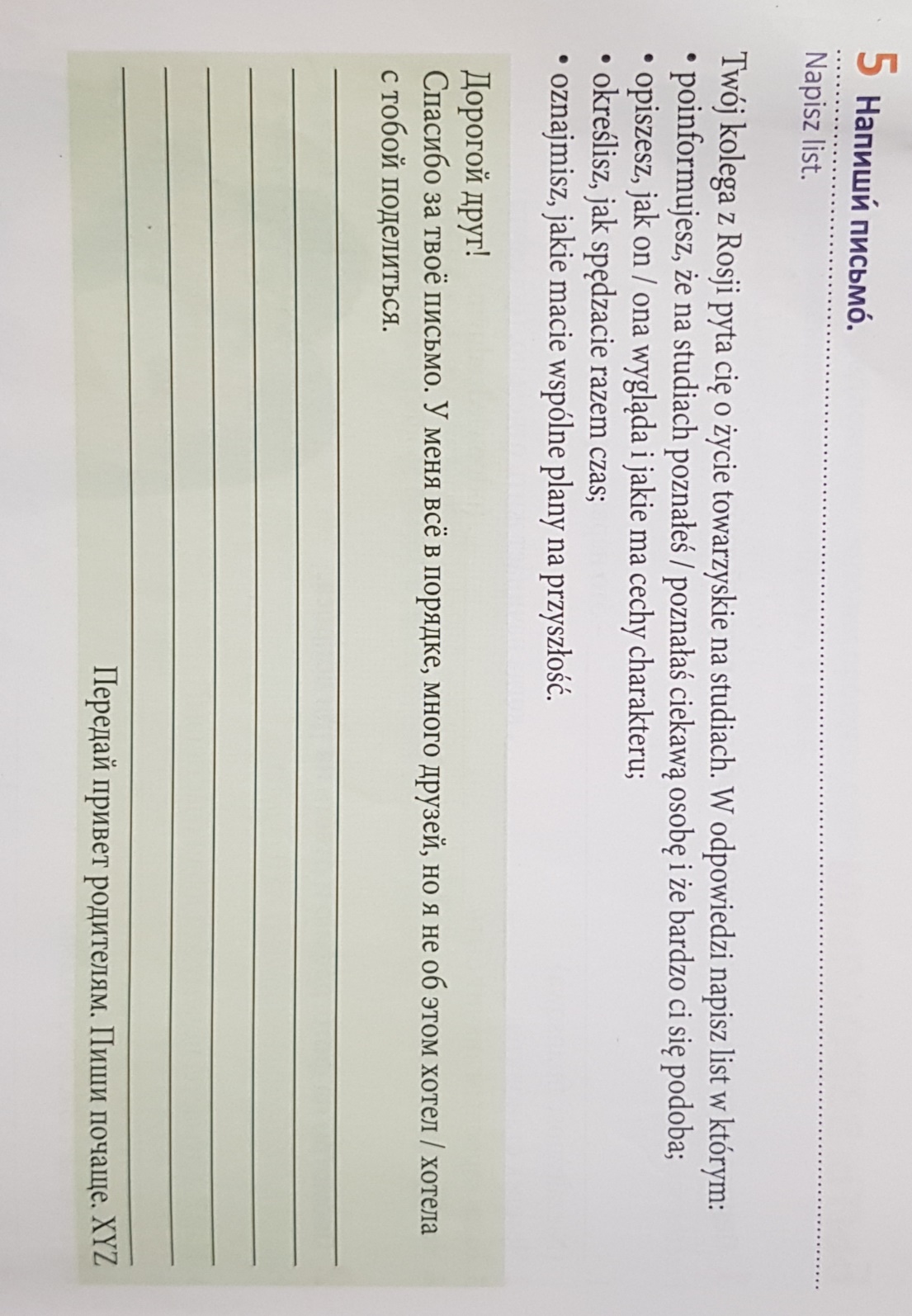 Завести́ семью́Założyć rodzinęжени́ться (на ком?)Ożenić się (z kim?)вы́йти за́муж (за кого́?)Wyjść za mąż (za kogo?)люби́ть (кого́?)Kochać (kogo?)забо́титься (о ком?)Troszczyć się (o kogo?)Подде́рживать (кого́?)Wspierać (kogo?)